Rotary Club of Edmonton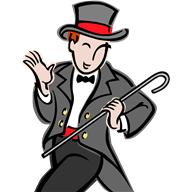 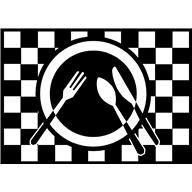 Mystery DinnerI look forward to participating as a:As a host I can have ________ for dinner not including myself or family members.   I live in the neighbourhood of ______________________.   I may invite friends or neighbours to join us too and that will be in addition to the number above.  Also, just so my mystery guests feel at home, I have pets (type of pets,) many stairs, etc:The dates I cannot host or attend a dinner between January & March 2013 are:As a guest I will be bringing myself (and  a guest  and their name is _____________________________.)I have food or pet allergies, am a vegetarian or vegan or limitations such as (transportation, stairs, etc:)For both Hosts & Guests:  Preferred form of contact & info such as name, address, phone and email info:To make sure you get your seat at the table, let us know quickly viaEmail:  	Dfargey@telusplanet.netFax:	780 426 4355Or hand into the Sergeant At Arms Committee – Those smiling faces that greet you when you come to the meeting.We will be contacting you to confirm the dates by mid December.  Guest	HostBoth